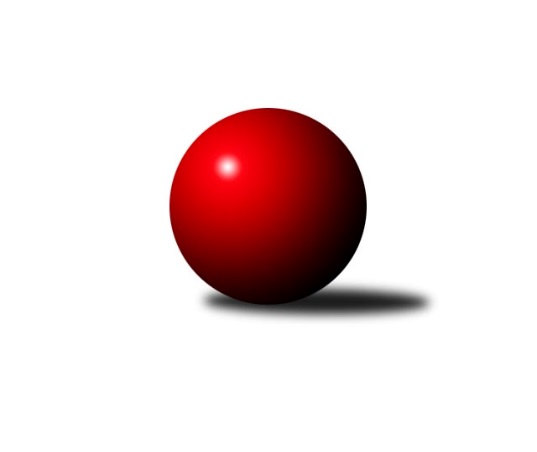 Č.18Ročník 2014/2015	28.2.2015Nejlepšího výkonu v tomto kole: 3548 dosáhlo družstvo: TJ Sokol KARE Luhačovice˝A˝1. KLM 2014/2015Výsledky 18. kolaSouhrnný přehled výsledků:TJ Valašské Meziříčí	- KK Moravská Slávia Brno ˝A˝	6:2	3368:3330	14.0:10.0	28.2.TJ Sokol KARE Luhačovice˝A˝	- TJ Centropen Dačice	6:2	3548:3408	12.0:12.0	28.2.HKK Olomouc ˝A˝	- SKK Svijany  Vrchlabí	5:3	3544:3540	12.5:11.5	28.2.SKK  Náchod	- SKK Rokycany	6:2	3439:3435	12.5:11.5	28.2.TJ Sokol Kolín 	- KK Slavoj Praha	3:5	3430:3482	11.0:13.0	28.2.TJ Sokol Husovice	- Baník Stříbro Klokani	3:5	3432:3432	13.5:10.5	28.2.Tabulka družstev:	1.	SKK Rokycany	18	12	2	4	94.0 : 50.0 	256.0 : 176.0 	 3463	26	2.	TJ Sokol Husovice	18	13	0	5	85.0 : 59.0 	240.5 : 191.5 	 3484	26	3.	HKK Olomouc ˝A˝	18	11	2	5	79.0 : 65.0 	226.0 : 206.0 	 3473	24	4.	KK Slavoj Praha	18	11	0	7	76.0 : 68.0 	203.5 : 228.5 	 3454	22	5.	TJ Sokol KARE Luhačovice˝A˝	18	10	0	8	82.0 : 62.0 	224.0 : 208.0 	 3417	20	6.	KK Moravská Slávia Brno ˝A˝	18	9	0	9	78.0 : 66.0 	226.5 : 205.5 	 3400	18	7.	SKK Svijany  Vrchlabí	18	8	1	9	66.0 : 78.0 	215.0 : 217.0 	 3432	17	8.	TJ Valašské Meziříčí	18	8	0	10	68.0 : 76.0 	209.5 : 222.5 	 3412	16	9.	Baník Stříbro Klokani	18	6	1	11	65.0 : 79.0 	200.5 : 231.5 	 3413	13	10.	SKK  Náchod	18	6	1	11	62.0 : 82.0 	195.0 : 237.0 	 3411	13	11.	TJ Sokol Kolín	18	5	1	12	54.0 : 90.0 	191.0 : 241.0 	 3335	11	12.	TJ Centropen Dačice	18	5	0	13	55.0 : 89.0 	204.5 : 227.5 	 3403	10Podrobné výsledky kola:	 TJ Valašské Meziříčí	3368	6:2	3330	KK Moravská Slávia Brno ˝A˝	Vladimír Výrek	143 	 140 	 137 	144	564 	 3:1 	 537 	 148	126 	 125	138	Miroslav Milan	Tomáš Cabák	134 	 127 	 149 	149	559 	 2:2 	 547 	 135	148 	 139	125	Ondřej Němec	Dalibor Jandík	131 	 137 	 120 	124	512 	 1:3 	 601 	 146	136 	 145	174	Petr Mika	David Volek	144 	 140 	 151 	124	559 	 0:4 	 595 	 152	146 	 154	143	Pavel Palian	Dalibor Tuček	140 	 146 	 147 	149	582 	 4:0 	 536 	 135	129 	 130	142	Milan Klika	Ondřej Topič	146 	 147 	 155 	144	592 	 4:0 	 514 	 124	124 	 139	127	Pavel Antošrozhodčí: Nejlepší výkon utkání: 601 - Petr Mika	 TJ Sokol KARE Luhačovice˝A˝	3548	6:2	3408	TJ Centropen Dačice	Rostislav Gorecký	142 	 169 	 138 	135	584 	 1:3 	 589 	 157	137 	 152	143	Milan Kabelka	Michal Markus	168 	 166 	 142 	158	634 	 2:2 	 607 	 146	152 	 145	164	Mojmír Holec	Tomáš Molek *1	134 	 119 	 127 	156	536 	 1:3 	 550 	 137	150 	 134	129	Tomáš Bártů	Radek Polách	175 	 139 	 160 	156	630 	 3:1 	 550 	 126	138 	 163	123	Karel Novák	Jiří Mrlík	126 	 166 	 130 	155	577 	 2:2 	 552 	 131	146 	 145	130	Pavel Kabelka	Pavel Kubálek	138 	 136 	 162 	151	587 	 3:1 	 560 	 146	125 	 151	138	Jiří Malínekrozhodčí: střídání: *1 od 61. hodu Libor Pekárek ml.Nejlepší výkon utkání: 634 - Michal Markus	 HKK Olomouc ˝A˝	3544	5:3	3540	SKK Svijany  Vrchlabí	Martin Vaněk	164 	 160 	 142 	148	614 	 2.5:1.5 	 619 	 142	159 	 142	176	Michal Rolf	Jiří Němec	137 	 126 	 149 	154	566 	 2:2 	 576 	 144	152 	 136	144	Kamil Fiebinger	Kamil Bartoš *1	118 	 128 	 139 	124	509 	 0:4 	 581 	 138	145 	 154	144	Zdeněk Říha	Jiří Zezulka	148 	 142 	 144 	140	574 	 1:3 	 591 	 150	156 	 153	132	Jiří Vejvara	Martin Sitta	152 	 155 	 174 	159	640 	 3:1 	 604 	 161	145 	 151	147	Jiří Bartoníček	Radek Havran	161 	 159 	 167 	154	641 	 4:0 	 569 	 138	153 	 142	136	David Hoblrozhodčí: střídání: *1 od 44. hodu Matouš KrajzingerNejlepší výkon utkání: 641 - Radek Havran	 SKK  Náchod	3439	6:2	3435	SKK Rokycany	Lukáš Janko	166 	 126 	 144 	131	567 	 2:2 	 555 	 135	129 	 139	152	Štěpán Šreiber	Štěpán Schuster	168 	 114 	 150 	152	584 	 3:1 	 558 	 138	147 	 139	134	Michal Pytlík	Jan Horn	165 	 153 	 157 	137	612 	 2.5:1.5 	 621 	 156	153 	 138	174	Martin Fűrst	Martin Mýl	143 	 141 	 118 	149	551 	 1:3 	 576 	 149	123 	 147	157	Roman Pytlík	Daniel Neumann	136 	 148 	 143 	153	580 	 3:1 	 579 	 167	140 	 131	141	Pavel Honsa	Ondřej Mrkos	136 	 147 	 128 	134	545 	 1:3 	 546 	 139	142 	 129	136	Vojtěch Špelinarozhodčí: Nejlepší výkon utkání: 621 - Martin Fűrst	 TJ Sokol Kolín 	3430	3:5	3482	KK Slavoj Praha	Martin Švorba	152 	 132 	 139 	141	564 	 0:4 	 600 	 159	140 	 152	149	Anton Stašák	Jiří Němec	150 	 148 	 149 	139	586 	 3:1 	 559 	 135	134 	 124	166	David Kuděj	Jan Pelák	139 	 146 	 125 	129	539 	 2:2 	 563 	 154	140 	 150	119	Stanislav Březina	Jindřich Lauer	145 	 135 	 128 	120	528 	 3:1 	 547 	 143	132 	 122	150	Petr Pavlík	Robert Petera	144 	 145 	 147 	157	593 	 0.5:3.5 	 616 	 144	149 	 153	170	Zdeněk Gartus	Roman Weiss	162 	 152 	 165 	141	620 	 2.5:1.5 	 597 	 141	152 	 157	147	Evžen Valtrrozhodčí: Nejlepší výkon utkání: 620 - Roman Weiss	 TJ Sokol Husovice	3432	3:5	3432	Baník Stříbro Klokani	Jiří Axman ml. ml.	136 	 150 	 138 	153	577 	 2:2 	 568 	 148	154 	 134	132	Jiří Baloun	Libor Škoula	133 	 143 	 148 	152	576 	 2:2 	 596 	 157	145 	 143	151	Vlastimil Zeman ml. ml.	Zdeněk Vymazal	158 	 158 	 147 	154	617 	 4:0 	 570 	 150	143 	 144	133	David Junek	Michal Šimek	154 	 124 	 137 	129	544 	 2:2 	 555 	 155	138 	 135	127	Ladislav Urban	Dušan Ryba	136 	 163 	 142 	132	573 	 2:2 	 581 	 146	152 	 153	130	Lukáš Doubrava	Václav Mazur *1	120 	 122 	 155 	148	545 	 1.5:2.5 	 562 	 146	134 	 155	127	Vlastimil Zeman st.rozhodčí: střídání: *1 od 42. hodu Jan Machálek ml. ml.Nejlepší výkon utkání: 617 - Zdeněk VymazalPořadí jednotlivců:	jméno hráče	družstvo	celkem	plné	dorážka	chyby	poměr kuž.	Maximum	1.	Martin Vaněk 	HKK Olomouc ˝A˝	615.50	394.1	221.4	1.7	10/10	(680)	2.	Zdeněk Vymazal 	TJ Sokol Husovice	606.93	391.2	215.7	1.7	10/10	(650)	3.	Michal Markus 	TJ Sokol KARE Luhačovice˝A˝	604.58	389.0	215.6	1.0	10/10	(639)	4.	David Kuděj 	KK Slavoj Praha	590.79	383.1	207.7	2.2	10/10	(670)	5.	Zdeněk Gartus 	KK Slavoj Praha	590.47	376.8	213.6	1.5	10/10	(638)	6.	Michal Rolf 	SKK Svijany  Vrchlabí	589.17	380.9	208.2	1.1	10/10	(662)	7.	Rostislav Gorecký 	TJ Sokol KARE Luhačovice˝A˝	588.92	387.9	201.0	1.4	10/10	(627)	8.	Michal Pytlík 	SKK Rokycany	588.70	378.4	210.3	1.5	10/10	(714)	9.	Radek Havran 	HKK Olomouc ˝A˝	588.68	384.5	204.2	1.4	10/10	(653)	10.	Jan Endršt 	SKK Rokycany	586.60	376.6	210.0	1.6	7/10	(623)	11.	Dušan Ryba 	TJ Sokol Husovice	585.83	383.5	202.3	1.1	9/10	(626)	12.	Roman Pytlík 	SKK Rokycany	585.44	380.9	204.6	1.6	10/10	(671)	13.	Vlastimil Zeman ml.  ml.	Baník Stříbro Klokani	585.29	380.3	205.0	1.8	10/10	(619)	14.	Jiří Mrlík 	TJ Sokol KARE Luhačovice˝A˝	584.54	378.3	206.3	1.8	8/10	(675)	15.	Daniel Neumann 	SKK  Náchod	584.41	382.4	202.0	2.1	10/10	(636)	16.	Zdeněk Říha 	SKK Svijany  Vrchlabí	583.80	376.6	207.2	1.4	8/10	(634)	17.	Ondřej Němec 	KK Moravská Slávia Brno ˝A˝	583.25	383.7	199.5	2.6	9/10	(662)	18.	Jiří Bartoníček 	SKK Svijany  Vrchlabí	582.44	376.8	205.7	1.4	10/10	(696)	19.	Jiří Baloun 	Baník Stříbro Klokani	581.13	377.2	204.0	1.3	10/10	(614)	20.	Ondřej Topič 	TJ Valašské Meziříčí	580.84	379.3	201.5	2.4	10/10	(619)	21.	Petr Mika 	KK Moravská Slávia Brno ˝A˝	578.00	369.5	208.5	1.8	9/10	(647)	22.	Dalibor Jandík 	TJ Valašské Meziříčí	576.78	372.5	204.3	2.5	10/10	(621)	23.	Michal Šimek 	TJ Sokol Husovice	576.69	382.1	194.6	2.5	8/10	(616)	24.	Anton Stašák 	KK Slavoj Praha	576.64	370.6	206.0	1.3	10/10	(620)	25.	Radek Polách 	TJ Sokol KARE Luhačovice˝A˝	576.60	378.2	198.4	2.0	9/10	(630)	26.	Martin Sitta 	HKK Olomouc ˝A˝	576.60	379.6	197.0	1.3	10/10	(656)	27.	Libor Škoula 	TJ Sokol Husovice	575.87	373.1	202.8	2.2	10/10	(623)	28.	Václav Mazur 	TJ Sokol Husovice	575.56	374.8	200.7	2.3	10/10	(630)	29.	Tomáš Bártů 	TJ Centropen Dačice	575.35	379.1	196.2	2.2	9/10	(636)	30.	Martin Švorba 	TJ Sokol Kolín 	575.00	374.1	200.9	1.3	8/10	(630)	31.	Štěpán Schuster 	SKK  Náchod	574.96	378.3	196.7	3.5	9/10	(634)	32.	Milan Klika 	KK Moravská Slávia Brno ˝A˝	574.08	368.3	205.8	2.3	10/10	(615)	33.	Lukáš Doubrava 	Baník Stříbro Klokani	573.59	375.4	198.2	3.0	10/10	(630)	34.	David Volek 	TJ Valašské Meziříčí	573.12	371.5	201.6	2.5	10/10	(611)	35.	Evžen Valtr 	KK Slavoj Praha	572.44	376.3	196.2	1.9	8/10	(602)	36.	Jiří Vejvara 	SKK Svijany  Vrchlabí	572.25	374.6	197.7	2.9	10/10	(630)	37.	Pavel Novák 	SKK  Náchod	572.04	384.5	187.6	3.9	7/10	(593)	38.	Vlastimil Zeman st. 	Baník Stříbro Klokani	570.64	369.1	201.5	4.7	8/10	(603)	39.	Jiří Malínek 	TJ Centropen Dačice	569.74	383.4	186.3	3.2	10/10	(613)	40.	Vladimír Výrek 	TJ Valašské Meziříčí	569.43	374.7	194.7	2.4	10/10	(618)	41.	Petr Pavlík 	KK Slavoj Praha	569.07	376.0	193.1	3.0	10/10	(629)	42.	Karel Novák 	TJ Centropen Dačice	568.09	372.6	195.5	2.1	10/10	(623)	43.	Jan Horn 	SKK  Náchod	567.60	374.1	193.5	2.4	8/10	(613)	44.	Jiří Zezulka 	HKK Olomouc ˝A˝	567.36	377.9	189.5	2.7	9/10	(595)	45.	Lukáš Janko 	SKK  Náchod	565.88	369.3	196.6	3.0	9/10	(631)	46.	Roman Weiss 	TJ Sokol Kolín 	565.48	370.1	195.4	1.2	9/10	(636)	47.	Ondřej Mrkos 	SKK  Náchod	565.11	373.7	191.4	2.3	9/10	(624)	48.	Tomáš Cabák 	TJ Valašské Meziříčí	564.96	377.7	187.2	2.3	10/10	(628)	49.	Vojtěch Špelina 	SKK Rokycany	564.47	366.1	198.4	1.3	9/10	(654)	50.	Milan Kabelka 	TJ Centropen Dačice	564.31	379.2	185.1	3.0	10/10	(622)	51.	Jiří Němec 	HKK Olomouc ˝A˝	563.91	371.2	192.7	2.9	9/10	(594)	52.	Jiří Němec 	TJ Sokol Kolín 	563.88	370.7	193.2	3.2	9/10	(623)	53.	Pavel Kabelka 	TJ Centropen Dačice	563.67	376.0	187.6	2.0	9/10	(633)	54.	Miroslav Milan 	KK Moravská Slávia Brno ˝A˝	562.53	372.4	190.2	2.6	9/10	(632)	55.	Štěpán Šreiber 	SKK Rokycany	562.46	377.2	185.3	1.9	9/10	(605)	56.	Stanislav Březina 	KK Slavoj Praha	561.86	372.8	189.0	2.3	7/10	(610)	57.	David Hobl 	SKK Svijany  Vrchlabí	561.44	370.6	190.9	2.4	8/10	(654)	58.	Robert Petera 	TJ Sokol Kolín 	561.39	367.0	194.4	2.4	8/10	(606)	59.	Ladislav Urban 	SKK Rokycany	559.21	372.5	186.8	1.9	7/10	(602)	60.	Kamil Fiebinger 	SKK Svijany  Vrchlabí	559.09	368.4	190.7	2.6	10/10	(650)	61.	David Junek 	Baník Stříbro Klokani	558.44	362.4	196.1	1.6	9/10	(599)	62.	Martin Pejčoch 	Baník Stříbro Klokani	552.93	367.4	185.6	3.3	8/10	(597)	63.	Jan Pelák 	TJ Sokol Kolín 	552.10	360.7	191.4	3.0	9/10	(600)	64.	Martin Mýl 	SKK  Náchod	550.40	359.4	191.1	4.1	8/10	(597)	65.	Pavel Antoš 	KK Moravská Slávia Brno ˝A˝	548.51	363.3	185.2	4.4	9/10	(615)	66.	Jindřich Lauer 	TJ Sokol Kolín 	547.88	362.9	185.0	4.3	8/10	(640)	67.	Michal Juroška 	TJ Valašské Meziříčí	544.20	367.9	176.3	4.8	8/10	(612)		Pavel Honsa 	SKK Rokycany	593.00	377.3	215.8	2.7	4/10	(624)		Martin Fűrst 	SKK Rokycany	591.67	388.2	203.5	2.0	4/10	(626)		Jiří Axman ml.  ml.	TJ Sokol Husovice	590.22	382.4	207.8	0.7	6/10	(651)		Mojmír Holec 	TJ Centropen Dačice	590.11	381.7	208.4	1.0	3/10	(607)		Zdeněk Vránek 	KK Moravská Slávia Brno ˝A˝	586.00	380.7	205.3	2.4	3/10	(630)		Ladislav Stárek 	HKK Olomouc ˝A˝	581.81	380.4	201.4	2.8	6/10	(639)		Petr Vojtíšek 	TJ Centropen Dačice	576.83	374.5	202.3	2.0	1/10	(622)		Kamil Bartoš 	HKK Olomouc ˝A˝	568.89	377.0	191.9	2.1	3/10	(594)		Karel Zubalík 	HKK Olomouc ˝A˝	567.00	381.0	186.0	2.0	1/10	(567)		Petr Žahourek 	TJ Centropen Dačice	565.33	377.0	188.3	4.3	3/10	(614)		Pavel Palian 	KK Moravská Slávia Brno ˝A˝	564.50	375.0	189.5	3.2	6/10	(650)		Dalibor Tuček 	TJ Valašské Meziříčí	560.08	362.3	197.8	2.8	3/10	(604)		Jiří Radil 	TJ Sokol Husovice	560.00	371.7	188.3	4.1	5/10	(617)		Jaroslav Tejml 	Baník Stříbro Klokani	557.50	353.5	204.0	2.0	2/10	(558)		Martin Kozel  st.	KK Slavoj Praha	557.03	365.3	191.7	2.9	5/10	(579)		Zdeněk Pospíchal 	TJ Centropen Dačice	555.67	369.0	186.7	4.0	3/10	(575)		Tomáš Molek 	TJ Sokol KARE Luhačovice˝A˝	551.42	364.9	186.5	4.9	6/10	(600)		Štěpán Večerka 	KK Moravská Slávia Brno ˝A˝	549.72	369.2	180.6	3.8	6/10	(619)		Pavel Kubálek 	TJ Sokol KARE Luhačovice˝A˝	547.56	366.3	181.3	4.6	6/10	(620)		Milan Žáček 	TJ Sokol KARE Luhačovice˝A˝	545.50	366.5	179.0	6.5	2/10	(554)		Roman Pek 	SKK Svijany  Vrchlabí	544.33	359.0	185.3	2.7	3/10	(576)		Matouš Krajzinger 	HKK Olomouc ˝A˝	543.00	365.5	177.5	7.0	2/10	(561)		Vlastimil Červenka 	TJ Sokol KARE Luhačovice˝A˝	542.50	357.0	185.5	3.5	2/10	(572)		Jaroslav Šatník 	TJ Sokol Kolín 	536.63	364.5	172.1	4.6	4/10	(555)		Václav Zajíc 	TJ Centropen Dačice	536.50	354.8	181.8	3.1	4/10	(565)		Jiří Kudláček 	TJ Sokol KARE Luhačovice˝A˝	534.56	369.3	165.3	9.0	3/10	(577)		Martin Prokůpek 	SKK Rokycany	526.00	345.0	181.0	4.0	1/10	(526)		Ladislav Hetcl  st.	TJ Sokol Kolín 	524.50	350.5	174.0	4.0	2/10	(538)		Libor Pekárek ml. 	TJ Sokol KARE Luhačovice˝A˝	516.50	358.0	158.5	6.0	2/10	(548)Sportovně technické informace:Starty náhradníků:registrační číslo	jméno a příjmení 	datum startu 	družstvo	číslo startu
Hráči dopsaní na soupisku:registrační číslo	jméno a příjmení 	datum startu 	družstvo	Program dalšího kola:19. kolo7.3.2015	so	9:30	Baník Stříbro Klokani - KK Moravská Slávia Brno ˝A˝	7.3.2015	so	10:00	KK Slavoj Praha - SKK  Náchod	7.3.2015	so	13:30	SKK Rokycany - TJ Sokol KARE Luhačovice˝A˝	7.3.2015	so	14:00	TJ Centropen Dačice - HKK Olomouc ˝A˝	7.3.2015	so	15:00	TJ Sokol Kolín  - TJ Valašské Meziříčí	7.3.2015	so	15:00	SKK Svijany  Vrchlabí - TJ Sokol Husovice	Nejlepší šestka kola - absolutněNejlepší šestka kola - absolutněNejlepší šestka kola - absolutněNejlepší šestka kola - absolutněNejlepší šestka kola - dle průměru kuželenNejlepší šestka kola - dle průměru kuželenNejlepší šestka kola - dle průměru kuželenNejlepší šestka kola - dle průměru kuželenNejlepší šestka kola - dle průměru kuželenPočetJménoNázev týmuVýkonPočetJménoNázev týmuPrůměr (%)Výkon7xRadek HavranOlomouc˝A˝6411xRoman WeissKolín111.036203xMartin SittaOlomouc˝A˝6404xZdeněk GartusSlavoj Praha110.326165xMichal MarkusLuhačovice A6346xMichal MarkusLuhačovice A109.626342xRadek PoláchLuhačovice A6303xRadek PoláchLuhačovice A108.936301xMartin FűrstRokycany6214xRadek HavranOlomouc˝A˝108.826412xRoman WeissKolín6202xMartin SittaOlomouc˝A˝108.65640